JOBY 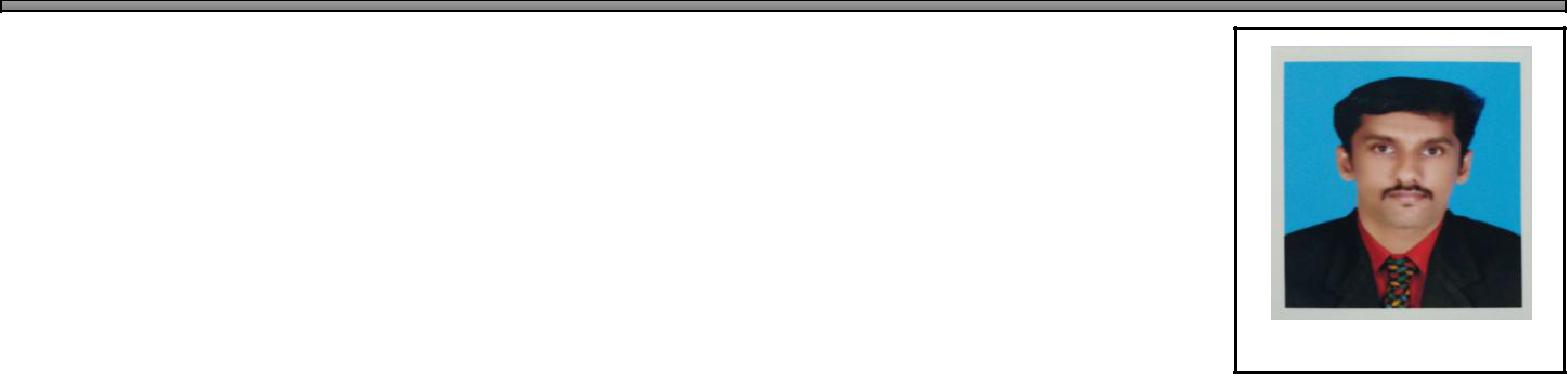 EMAIL : joby-393495@2freemail.com VISA STATUS : VISITINGSPECIALIZED IN FINANCE AND MARKETINGCAREEROBJECTIVEWORKEXPERIENCEJOB PROFILEKEY SKILLSEDUCATIONAL QUALIFICATIONADDITIONAL QUALIFICATIONTo join an organization where I can exhibit and explore my skills along with the team which will in turn lead to the organizational development.FINANCE EXECUTVE (6th September 2017 to 6th October 2018)Share trading on behalf of clients.Advising clients on their investments and managing their overall financial portfolio.Providing trading recommendations and accurate updates of information on time to the clients.Analysis of portfolio of clients on daily basis.Third party product selling like insurance, mutual fund.Bringing new clients to the organization.Conducting investor’s awareness programs in public and private organization.Increase the B2B sales volume.Providing training to the college students as per their curriculum.Master of Business Administration (MBA) Kannur University, India.Bachelor of Commerce (B.Com) Kannur University, India.Plus two, Kerala Board.SSLC, Kerala Board.Diploma in Financial Accounting (G Tech, Kerala).Certificate in International Financial Accounting (IIA,Kerala).COMPUTER KNOWLEDGEPERSONALATTRIBUTESPERSONALDETAILSMS excelMS wordMS power pointTally ERP 9PeachtreeConfident to do any accounting software.Able to plan, prioritize and implement activities.Dedication, hard work, punctuality.Patience.Inclined to learn.Dedication to work.Declaration:I hereby declare that the above-mentioned information is correct up to my knowledge and I bear the responsibility for the correctness of the above-mentioned particulars.Place: Dubai	Joby Date :Contact DetailsAccounting vouchersDocumentationReceivables & PayablesPetty cash managementInventory managementFinancial analysisPayroll managementBudget & FinanceBank reconciliationAuditing and TaxationReport preparationMarketing and SalesFinancial statementsClient relationsDate of Birth: 19/11/1992Gender: MaleNationality: IndianMarital status: SingleReligion: Christian.Language known: English, Malayalam, Hindi& Tamil